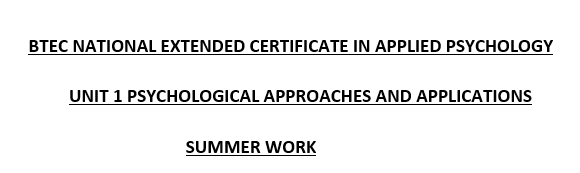 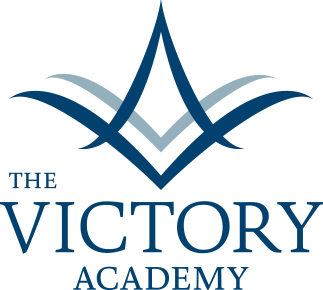 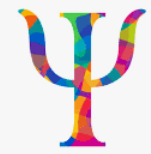 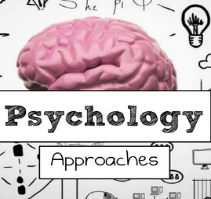 NAME:     This work is for Unit 1 Psychological Approaches and Applications, where we explore four key approaches in psychology – cognitive, learning, social and biological – and apply these approaches to issues relevant to contemporary society.  Below are a number of key studies linked to concepts within each of the different approaches. Watch the YouTube video by clicking on the links and complete the PMI tables. This is where you will write the following information about the study;Plus – anything that you found good or positiveMinus – anything that you thought was negative or you had an issue with, such as you did not agree with itInteresting – anything that you found interesting and may not have considered before.When completing a PMI table, there are no right or wrong answers. They are your thoughts and ideas and are perfectly acceptable if you can justify them. PSYCHOLOGICAL APPROACHES 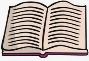 COGNITIVE APPROACH: This approach believes human behaviour is the result of how our minds process information from the world around us e.g., perception, memory etc.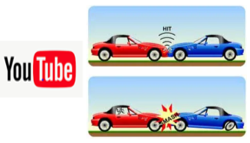 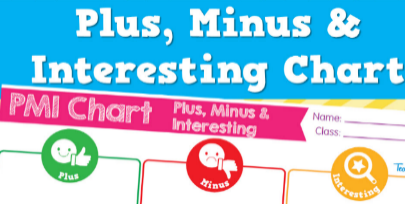 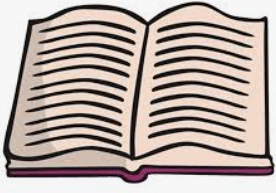 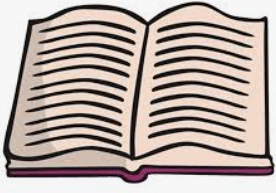 SOCIAL APPROACH: This approach assumes human behaviour is influenced by the people around us, our culture and society we live in.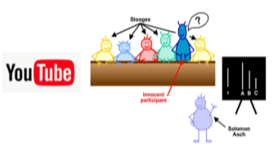 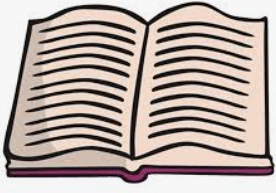 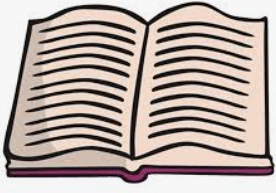 BIOLOGICAL APPROACH: This approach believes human behaviour is influenced by biology (e.g., genetics, neuroanatomy, neurochemistry etc) and evolution.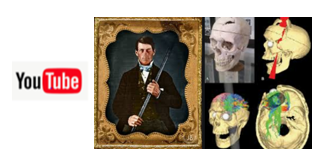 PLUSMINUSINTERESTINGPLUSMINUSINTERESTINGPLUSMINUSINTERESTING